המכינה הקדם צבאית "נחשון" - המדרשה הישראלית למנהיגות חברתית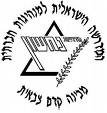  מחזור י"ח הראשון, קיבוץ שובל, שבוע 40- חובק ישראל שבוע צפון המכינה הקדם צבאית "נחשון" - המדרשה הישראלית למנהיגות חברתיתמחזור י"ח הראשון, קיבוץ שובל, שבוע 41 – חובק ישראל שבוע דרום	יום ב' 1.6 י"ד סיוון יום ג' 2.6 ט"ו סיווןיום ד' 3.6 ט"ז סיווןיום ה' 4.6 י"ז סיווןיום ו' 5.6 י"ח סיווןשבת 6.6 י"ט סיווןמנחה תורןיעלשימיכליעלמיכלמיכללוגיסטיקן רכבמיכליעלשימיכליעלמובילי יוםיב"אגילנועה צבראסףאיתי קירשנרשיר ושירליתורניםגל ומאיה אבמןקירשנר ורוני מזורלולו וירדן ג'בלוןיובל ש. ומאיה י.ל.נעה ר. ושירהעדי ו. ונתןאוטובוסצמודללאצמודסיור מעיריית חיפההקפצהאיןאיזורפ"ת + בנימינה עמק בית שאןעמק בית שאן והכרמלחיפהחיפה11:30 פתיחת שבוע14:00 תרגיל - משרד הביטחוןארוחת צהרייםמצפה מורן ורדישיחה עם שמעון – דוד של מורןנסיעה למכינת העמקמד"סארוחת ערבעיבוד יוםמקלחות+ שינה6:30 השכמה7:20 ארוחת בוקר8:00 יציאה למסלול (מתל תאומים לתל רחוב)13:00 סיום מסלול במכינת העמק13:00-14:00 א. צהריים14:00 הדרכה14:30-15:00 הפסקה15:00-16:00 חזרות למופע סיום16:00-17:30 משבצת חברתית18:00 הדרכה19:00 א.ערב20:00 עיבוד יום6:30 השכמה7:00 נסיעה לכתף שאול+ הדרכה8:00-9:30 נחל הקיבוצים (שכשוך+א.בוקר)10:00-11:15 ישיבת מעלה גמלא12:30-13:30 סיור במוזיאון ההגנה בג'וערה14:00-14:45 א. צהריים במדרחוב 15:00-15:30 סרט על זכרון יעקב15:30-16:00 הדרכה בגני הנדיב16:00-16:30 פריסה בבית של רוני16:30-17:00 מוחרקה, הדרכה17:15-17:30 אנדרטת השריפה בכרמל + הדרכה18:00 סיור בדאלית אל כרמל19:30 א.ערב20:30 שיחה עם ראש המכינה הדרוזית21:30 עיבוד יום7:00 השכמה7:20 א. בוקר8:00 יציאה מדאלית אל כרמל8:00 סיור בחיפה: (הגנים הבהאיים, המושבת הגרמנית, העיר התחתית, הכרמליתים)12:00 א.צהריים13:00 ענבל רז סוגיות מגדריות בחברה הישראלית15:00-16:15 משה אבן ניר התאבדות16:30 רוני כהן מעגל צבעים אינדיאני18:00 עודד הרשקו19:00 ארוחת ערב20:00 הדרכות21:30 עיבוד יום6:00 השכמה6:20 א.בוקר7:00 יציאה לתחילת המסלול8:00 תחילת מסלול (נחל שיח)10:00 הגעה לבריכה+ פריסה10:45 הליכה לים11:15 מד"ס על החוף12:30 נסיעה לימין אורד13:00 הגעה + שיחה13:30 א.צ. + הפסקה ומקלחות17:00 עידו שמחון18:00 קלבת שבת19:00 הדלקת נרות19:15 תפילה20:15 קידוש20:30 ארוחת ערב21:30 פעילות עם ילדי הכפר9:30 ארוחת בוקר10:30 יציאה לסיור בעין הוד11:00 סיור בעין הוד13:00 שיחה עם ראש הכפר14:00 ארוחת צהרים18:00 פעילות עם ילדי הכפר19:00 סיכום שבת + תדרוך לשבוע דרום20:15 הבדלה20:30 ארוחת ערב21:00 נקיונותמקום לינהמכינת העמקמכינת העמקמתנ"ס בדאלית אל כרמלהבית של אסף ימין אורדימין אורדימין אורדיום א' 7.6יום ב'8.6יום ג' 9.6יום ד' 10.6יום ה' 11.6מנחה תורןלוגיסטיקן רכבמובילי יוםירדן כץנעה זינגרשירהדניאל ידוב ותמירדניאל ידוב ותמירתורניםדורון ותמירמאיה לרמן ואלדריובל דמבה ושיעמרי וענבראבירם ועדי אלוןאוטובוסצמודאוטובוס פנימהצמודהקפצהללאאיזורתל אביביו"שנגבעין עקבב"ש6:00 השכמה6:15 ארוחת בוקר6:40 קיפול ונקיונות אחרונים7:00 יציאה מימין אורד לת"א9:00 קבוצה א' מוזיאון הפלמ"ח9:30 קבוצה ב'11:30 סיום12:00 המירוץ למליון14:00 ארוחת צהרים14:30 שוק הכרמל15:30 שרונה + הדרכה16:30 מד"ס בים17:45 נסיעה לירושלים19:00  מקלחות בבריכת ירושלים 20:00  ארוחת ערב21:00 עיבוד יום במתחם הרכבת הראשונה6:00 השכמה6:15 ארוחת בוקר7:00 יציאה להר הבית בשאטלים / ברגל8:30 סיור בהר הבית11:00 יציאה לשער האשפות11:30 הרודיון13:00  ארוחת צהרים13:45 זחילה אתגרית במערת חריטון15:30 טבילה במעיינות בת עין16:00  שיחה עם מג"ד כפיר17:00 פגישה עם מרצי פנימה בדרום הר חברון19:30 נסיעה לקיבוץ כרמים20:00 הגעה וארוחת ערב20:45 יאיר טיקטין22:00 עיבוד יום6:15 השכמה6:30 ארוחת בוקר7:00 נקיונות7:30 יציאה עם ההסעה8:00 אנדרטת הנגב9:30 נאות חובב – מרכז מבקרים ושיחה11:30 נסיעה לדימונה12:00 קהילת העיבריים בדימונה – סיור ושיחה13:30 נסיעה למכתש הגדול13:45 ארוחת צהרים14:45-16:00 איסוף חולות צבעוניים במכתש הגדול ופעילות חברתית16:45 שאנטי במדבר18:00 נסיעה למכינת הנגב18:30 הגעה והתארגנות וחזרות לטקס19:30 ארוחת ערב20:30 עיבוד יום4:00 השכמה4:45 יציאה למסלול – עין עקב, 11 ק"מ6:30 ארוחת בוקר12:00 הגעה לעין עקב:משבצת תוצרים וחזרות לטקסארוחת צהריםטבילה במעייןשיעור רשות של יונתן במקביל לשיהדרכות15:00 יציאה לכיוון המדרשה18:30 ארוחת ערב בחניון ספרנטינות19:30 איסוף תיקים והקפצה לבאר שבע21:00 עיבוד יום6:30 השכמה6:45 ארוחת בוקר7:15 התקפלות ונקיונות8:00-10:00 פת"ל – שיפוץ בתים בשכונה ד'10:30 הרצאה באוניברסיטת בן-גוריון: ליאת בן-דוד - "האדם בעולם הסינגולרי"12:00 ארוחת צהרים13:00 סיכום חובקפיזור הביתה!מקום לינהמתחם JVP, ירושליםקיבוץ כרמים – מכינת עמיחימכינת הנגבבאר שבעבית!